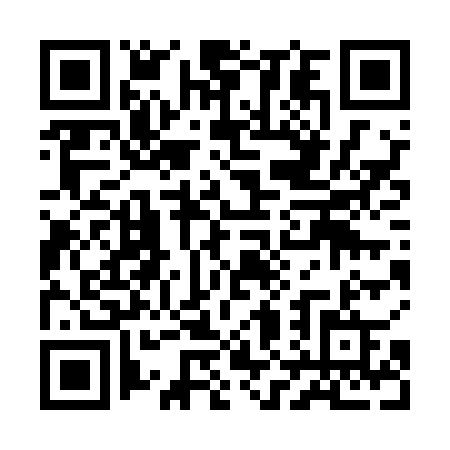 Ramadan times for Alness River, UKMon 11 Mar 2024 - Wed 10 Apr 2024High Latitude Method: Angle Based RulePrayer Calculation Method: Islamic Society of North AmericaAsar Calculation Method: HanafiPrayer times provided by https://www.salahtimes.comDateDayFajrSuhurSunriseDhuhrAsrIftarMaghribIsha11Mon4:564:566:4312:274:086:126:128:0012Tue4:534:536:4012:274:106:146:148:0213Wed4:504:506:3712:264:126:176:178:0414Thu4:474:476:3512:264:146:196:198:0715Fri4:444:446:3212:264:156:216:218:0916Sat4:414:416:2912:264:176:236:238:1217Sun4:384:386:2612:254:196:266:268:1418Mon4:354:356:2312:254:216:286:288:1719Tue4:324:326:2112:254:236:306:308:1920Wed4:284:286:1812:244:246:326:328:2221Thu4:254:256:1512:244:266:346:348:2522Fri4:224:226:1212:244:286:376:378:2723Sat4:194:196:0912:234:306:396:398:3024Sun4:164:166:0712:234:316:416:418:3225Mon4:124:126:0412:234:336:436:438:3526Tue4:094:096:0112:234:356:456:458:3827Wed4:064:065:5812:224:366:486:488:4128Thu4:024:025:5612:224:386:506:508:4329Fri3:593:595:5312:224:406:526:528:4630Sat3:553:555:5012:214:416:546:548:4931Sun4:524:526:471:215:437:567:569:521Mon4:494:496:441:215:457:587:589:552Tue4:454:456:421:205:468:018:019:583Wed4:424:426:391:205:488:038:0310:014Thu4:384:386:361:205:498:058:0510:045Fri4:344:346:331:205:518:078:0710:076Sat4:314:316:301:195:538:098:0910:107Sun4:274:276:281:195:548:128:1210:138Mon4:234:236:251:195:568:148:1410:169Tue4:204:206:221:195:578:168:1610:1910Wed4:164:166:201:185:598:188:1810:23